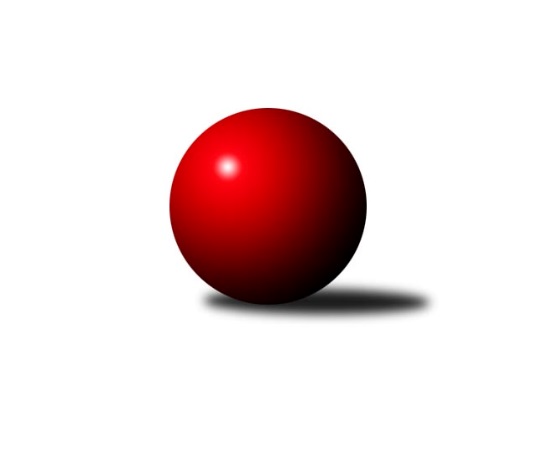 Č.3Ročník 2018/2019	27.9.2018Nejlepšího výkonu v tomto kole: 2530 dosáhlo družstvo: SKK Veverky Brno AJihomoravský KP2 sever A 2018/2019Výsledky 3. kolaSouhrnný přehled výsledků:TJ Sokol Brno IV C	- KK Mor.Slávia Brno F	5.5:2.5	2415:2411	7.0:5.0	24.9.KK Mor.Slávia Brno E	- KK Réna Ivančice B	2:6	2268:2447	3.0:9.0	24.9.SKK Veverky Brno A	- TJ Sokol Husovice E	8:0	2530:2131	12.0:0.0	26.9.KK Slovan Rosice D	- KS Devítka Brno B	7:1	2395:2020	10.0:2.0	27.9.Tabulka družstev:	1.	KK Réna Ivančice B	3	3	0	0	19.0 : 5.0 	25.5 : 10.5 	 2446	6	2.	SKK Veverky Brno A	2	2	0	0	13.0 : 3.0 	19.0 : 5.0 	 2503	4	3.	TJ Sokol Brno IV C	3	2	0	1	14.5 : 9.5 	18.0 : 18.0 	 2345	4	4.	KK Slovan Rosice D	3	2	0	1	14.0 : 10.0 	23.0 : 13.0 	 2330	4	5.	SK Brno Žabovřesky B	2	1	0	1	10.0 : 6.0 	13.5 : 10.5 	 2405	2	6.	KK Mor.Slávia Brno F	2	1	0	1	7.5 : 8.5 	12.0 : 12.0 	 2370	2	7.	KK Mor.Slávia Brno E	3	1	0	2	12.5 : 11.5 	16.0 : 20.0 	 2300	2	8.	KS Devítka Brno B	3	0	0	3	4.0 : 20.0 	11.0 : 25.0 	 2202	0	9.	TJ Sokol Husovice E	3	0	0	3	1.5 : 22.5 	6.0 : 30.0 	 2179	0Podrobné výsledky kola:	 TJ Sokol Brno IV C	2415	5.5:2.5	2411	KK Mor.Slávia Brno F	Roman Vlach	 	 197 	 196 		393 	 1:1 	 393 	 	216 	 177		Miloslav Štrubl	Ivona Hájková	 	 210 	 224 		434 	 2:0 	 390 	 	185 	 205		Petr Žažo	Roman Brener *1	 	 151 	 209 		360 	 1:1 	 413 	 	212 	 201		Václav Vaněk	Radek Smutný	 	 209 	 236 		445 	 1:1 	 438 	 	232 	 206		Lenka Indrová	Jan Matoušek	 	 197 	 196 		393 	 2:0 	 327 	 	141 	 186		Pavel Dvorník	Jaromír Mečíř	 	 206 	 184 		390 	 0:2 	 450 	 	225 	 225		Jan Vrožinarozhodčí: vedoucí družstevstřídání: *1 od 51. hodu Stanislav NovotnýNejlepší výkon utkání: 450 - Jan Vrožina	 KK Mor.Slávia Brno E	2268	2:6	2447	KK Réna Ivančice B	Milan Kučera	 	 188 	 213 		401 	 1:1 	 397 	 	201 	 196		Karel Dorazil	Aleš Sláma	 	 164 	 187 		351 	 0:2 	 382 	 	179 	 203		Luboš Staněk	Milan Sklenák	 	 246 	 221 		467 	 2:0 	 414 	 	196 	 218		Eduard Kremláček	Miroslav Novák	 	 192 	 186 		378 	 0:2 	 404 	 	200 	 204		Vladimíra Mošaťová	Tomáš Zbavitel	 	 169 	 172 		341 	 0:2 	 416 	 	190 	 226		František Čech	Marek Sokola	 	 174 	 156 		330 	 0:2 	 434 	 	214 	 220		Tomáš Čechrozhodčí: vedoucí družstevNejlepší výkon utkání: 467 - Milan Sklenák	 SKK Veverky Brno A	2530	8:0	2131	TJ Sokol Husovice E	Petr Kschwend	 	 191 	 197 		388 	 2:0 	 297 	 	136 	 161		Tomáš Peřina	Vladimír Veselý	 	 203 	 228 		431 	 2:0 	 354 	 	170 	 184		Jaroslav Betáš	Tomáš Rak	 	 202 	 193 		395 	 2:0 	 359 	 	179 	 180		Petr Chovanec	František Žák	 	 216 	 190 		406 	 2:0 	 348 	 	195 	 153		Milena Minksová	Petr Večeřa	 	 221 	 247 		468 	 2:0 	 395 	 	203 	 192		Ondřej Machálek	Martin Zubatý	 	 210 	 232 		442 	 2:0 	 378 	 	188 	 190		Tomáš Baranyirozhodčí: Minksová MilenaNejlepší výkon utkání: 468 - Petr Večeřa	 KK Slovan Rosice D	2395	7:1	2020	KS Devítka Brno B	Karolína Fabíková	 	 196 	 214 		410 	 2:0 	 319 	 	157 	 162		Martin Kyjovský	Anastasios Jiaxis	 	 185 	 195 		380 	 2:0 	 321 	 	158 	 163		Josef Kaderka	Jaroslav Smrž	 	 229 	 211 		440 	 2:0 	 312 	 	162 	 150		Jiří Procházka	Radek Hrdlička	 	 198 	 202 		400 	 2:0 	 295 	 	149 	 146		Milena Černohlávková	Jiří Hrdlička	 	 220 	 211 		431 	 2:0 	 383 	 	188 	 195		Stanislav Barva	Pavel Zajíc	 	 167 	 167 		334 	 0:2 	 390 	 	203 	 187		Cyril Vaškorozhodčí: Vedoucí družstvaNejlepší výkon utkání: 440 - Jaroslav SmržPořadí jednotlivců:	jméno hráče	družstvo	celkem	plné	dorážka	chyby	poměr kuž.	Maximum	1.	Martin Zubatý 	SKK Veverky Brno A	449.00	301.5	147.5	4.0	2/2	(456)	2.	Petr Juránek 	KS Devítka Brno B	447.00	309.5	137.5	4.0	2/3	(449)	3.	Tomáš Čech 	KK Réna Ivančice B	435.00	289.0	146.0	4.0	2/3	(436)	4.	Eduard Kremláček 	KK Réna Ivančice B	432.00	303.5	128.5	8.0	2/3	(450)	5.	Jan Bernatík 	KK Mor.Slávia Brno E	428.00	296.0	132.0	7.0	2/2	(438)	6.	Vladimír Veselý 	SKK Veverky Brno A	426.00	287.5	138.5	4.0	2/2	(431)	7.	Radim Jelínek 	SK Brno Žabovřesky B	424.50	296.5	128.0	9.5	2/2	(428)	8.	Antonín Zvejška 	SK Brno Žabovřesky B	419.50	299.5	120.0	5.5	2/2	(422)	9.	Lenka Indrová 	KK Mor.Slávia Brno F	418.00	296.0	122.0	6.5	2/2	(438)	10.	Jiří Martínek 	KS Devítka Brno B	416.00	292.5	123.5	8.5	2/3	(435)	11.	Jana Klašková 	SK Brno Žabovřesky B	414.00	287.0	127.0	7.0	2/2	(420)	12.	Karel Dorazil 	KK Réna Ivančice B	413.33	285.7	127.7	6.0	3/3	(434)	13.	Jaroslav Smrž 	KK Slovan Rosice D	413.00	291.0	122.0	10.0	2/2	(440)	14.	Milan Kučera 	KK Mor.Slávia Brno E	412.75	299.0	113.8	10.0	2/2	(419)	15.	Jiří Hrdlička 	KK Slovan Rosice D	412.50	293.5	119.0	13.0	2/2	(431)	16.	Cyril Vaško 	KS Devítka Brno B	410.33	292.7	117.7	12.0	3/3	(424)	17.	Milan Sklenák 	KK Mor.Slávia Brno E	408.75	289.5	119.3	10.0	2/2	(467)	18.	Roman Vlach 	TJ Sokol Brno IV C	408.50	292.5	116.0	10.5	2/2	(424)	19.	František Čech 	KK Réna Ivančice B	406.50	272.5	134.0	4.5	2/3	(416)	20.	Jan Vrožina 	KK Mor.Slávia Brno F	406.00	295.5	110.5	10.0	2/2	(450)	21.	Jaromír Mečíř 	TJ Sokol Brno IV C	405.25	289.3	116.0	7.3	2/2	(439)	22.	Tomáš Rak 	SKK Veverky Brno A	404.00	276.5	127.5	3.5	2/2	(413)	23.	Luboš Staněk 	KK Réna Ivančice B	401.67	282.3	119.3	11.0	3/3	(423)	24.	Václav Vaněk 	KK Mor.Slávia Brno F	401.50	283.0	118.5	7.0	2/2	(413)	25.	Vladimíra Mošaťová 	KK Réna Ivančice B	400.50	276.5	124.0	5.5	2/3	(404)	26.	Miloslav Štrubl 	KK Mor.Slávia Brno F	396.00	273.5	122.5	10.5	2/2	(399)	27.	Zdeněk Vladík 	SK Brno Žabovřesky B	396.00	280.5	115.5	9.0	2/2	(411)	28.	Jan Matoušek 	TJ Sokol Brno IV C	396.00	286.0	110.0	8.5	2/2	(399)	29.	Josef Patočka 	TJ Sokol Husovice E	393.00	283.5	109.5	14.5	2/3	(401)	30.	František Žák 	SKK Veverky Brno A	390.50	288.5	102.0	10.5	2/2	(406)	31.	Stanislav Barva 	KS Devítka Brno B	390.00	279.3	110.7	11.0	3/3	(402)	32.	Radomír Jursa 	TJ Sokol Brno IV C	390.00	283.5	106.5	14.0	2/2	(400)	33.	Libor Čížek 	KK Slovan Rosice D	386.00	284.0	102.0	13.5	2/2	(393)	34.	Miroslav Novák 	KK Mor.Slávia Brno E	385.75	277.0	108.8	12.3	2/2	(395)	35.	Pavel Procházka 	KK Slovan Rosice D	385.50	279.5	106.0	14.0	2/2	(393)	36.	Tomáš Baranyi 	TJ Sokol Husovice E	384.00	277.5	106.5	12.0	2/3	(390)	37.	Bohumil Sehnal 	TJ Sokol Brno IV C	383.50	279.0	104.5	13.5	2/2	(400)	38.	Petr Chovanec 	TJ Sokol Husovice E	375.67	265.7	110.0	11.3	3/3	(400)	39.	Radek Hrdlička 	KK Slovan Rosice D	374.75	269.0	105.8	12.8	2/2	(417)	40.	Ivana Hrdličková 	KK Réna Ivančice B	371.00	266.5	104.5	13.0	2/3	(386)	41.	Jaroslav Betáš 	TJ Sokol Husovice E	354.00	265.3	88.7	18.7	3/3	(378)	42.	Milena Minksová 	TJ Sokol Husovice E	345.00	257.5	87.5	16.5	2/3	(348)	43.	Marek Sokola 	KK Mor.Slávia Brno E	341.75	242.3	99.5	19.0	2/2	(366)	44.	Tomáš Zbavitel 	KK Mor.Slávia Brno E	339.50	253.3	86.3	17.3	2/2	(343)	45.	Tomáš Peřina 	TJ Sokol Husovice E	336.67	255.0	81.7	16.3	3/3	(361)	46.	Pavel Dvorník 	KK Mor.Slávia Brno F	334.00	258.5	75.5	22.5	2/2	(341)	47.	Josef Kaderka 	KS Devítka Brno B	327.00	236.3	90.7	20.3	3/3	(359)	48.	Martin Kyjovský 	KS Devítka Brno B	296.67	223.3	73.3	23.3	3/3	(319)		Petr Večeřa 	SKK Veverky Brno A	468.00	297.0	171.0	0.0	1/2	(468)		Josef Polák 	KK Mor.Slávia Brno F	438.00	280.0	158.0	4.0	1/2	(438)		Marek Černý 	SK Brno Žabovřesky B	437.00	320.0	117.0	9.0	1/2	(437)		Eugen Olgyai 	SKK Veverky Brno A	435.00	289.0	146.0	8.0	1/2	(435)		Ivona Hájková 	TJ Sokol Brno IV C	434.00	290.0	144.0	5.0	1/2	(434)		Jan Kremláček 	KK Réna Ivančice B	434.00	292.0	142.0	9.0	1/3	(434)		Petr Vyhnalík 	KK Slovan Rosice D	424.00	304.0	120.0	7.0	1/2	(424)		Radek Smutný 	TJ Sokol Brno IV C	414.50	296.0	118.5	11.5	1/2	(445)		Karolína Fabíková 	KK Slovan Rosice D	410.00	306.0	104.0	13.0	1/2	(410)		Miloslav Ostřížek 	SK Brno Žabovřesky B	404.00	282.0	122.0	12.0	1/2	(404)		Ondřej Machálek 	TJ Sokol Husovice E	395.00	288.0	107.0	6.0	1/3	(395)		Petr Žažo 	KK Mor.Slávia Brno F	390.00	298.0	92.0	14.0	1/2	(390)		Petr Kschwend 	SKK Veverky Brno A	388.00	273.0	115.0	11.0	1/2	(388)		Marek Svitavský 	TJ Sokol Brno IV C	386.00	283.0	103.0	9.0	1/2	(386)		Anastasios Jiaxis 	KK Slovan Rosice D	378.50	281.0	97.5	11.0	1/2	(380)		Karel Krajina 	SKK Veverky Brno A	376.00	261.0	115.0	8.0	1/2	(376)		Renata Horáková 	KK Réna Ivančice B	369.00	280.0	89.0	21.0	1/3	(369)		Petr Smejkal 	KK Slovan Rosice D	363.00	265.0	98.0	19.0	1/2	(363)		Jan Kučera 	TJ Sokol Brno IV C	363.00	275.0	88.0	20.0	1/2	(363)		Věra Thielová 	TJ Sokol Husovice E	359.00	273.0	86.0	23.0	1/3	(359)		Aleš Sláma 	KK Mor.Slávia Brno E	351.00	255.0	96.0	14.0	1/2	(351)		Zdeněk Krejčí 	TJ Sokol Husovice E	339.00	251.0	88.0	15.0	1/3	(339)		Pavel Zajíc 	KK Slovan Rosice D	334.00	255.0	79.0	20.0	1/2	(334)		Karel Pospíšil 	SK Brno Žabovřesky B	331.00	238.0	93.0	15.0	1/2	(331)		Roman Brener 	TJ Sokol Brno IV C	321.00	227.0	94.0	22.0	1/2	(321)		Jiří Procházka 	KS Devítka Brno B	312.00	232.0	80.0	20.0	1/3	(312)		Milena Černohlávková 	KS Devítka Brno B	295.00	229.0	66.0	23.0	1/3	(295)Sportovně technické informace:Starty náhradníků:registrační číslo	jméno a příjmení 	datum startu 	družstvo	číslo startu22335	Vladimíra Mošaťová	24.09.2018	KK Réna Ivančice B	2x7489	Karel Dorazil	24.09.2018	KK Réna Ivančice B	3x10293	Tomáš Čech	24.09.2018	KK Réna Ivančice B	2x25651	Martin Kyjovský	27.09.2018	KS Devítka Brno B	3x10600	Milena Černohlávková	27.09.2018	KS Devítka Brno B	1x23335	Milena Minksová	26.09.2018	TJ Sokol Husovice E	2x25635	Radek Hrdlička	27.09.2018	KK Slovan Rosice D	3x17390	Martin Zubatý	26.09.2018	SKK Veverky Brno A	2x11977	Luboš Staněk	24.09.2018	KK Réna Ivančice B	3x20773	Eduard Kremláček	24.09.2018	KK Réna Ivančice B	3x25612	Roman Brener	24.09.2018	TJ Sokol Brno IV C	2x15206	Stanislav Novotný	24.09.2018	TJ Sokol Brno IV C	1x25492	Petr Chovanec	26.09.2018	TJ Sokol Husovice E	3x24451	Petr Žažo	24.09.2018	KK Mor.Slávia Brno F	1x22334	Jiří Hrdlička	27.09.2018	KK Slovan Rosice D	2x16501	Roman Vlach	24.09.2018	TJ Sokol Brno IV C	2x16566	Ivona Hájková	24.09.2018	TJ Sokol Brno IV C	1x23024	Tomáš Peřina	26.09.2018	TJ Sokol Husovice E	3x25104	Marek Sokola	24.09.2018	KK Mor.Slávia Brno E	3x25057	Tomáš Zbavitel	24.09.2018	KK Mor.Slávia Brno E	3x25066	Jiří Procházka	27.09.2018	KS Devítka Brno B	1x19878	Radek Smutný	24.09.2018	TJ Sokol Brno IV C	2x6572	Miloslav Štrubl	24.09.2018	KK Mor.Slávia Brno F	2x22649	Miroslav Novák	24.09.2018	KK Mor.Slávia Brno E	3x8823	Milan Kučera	24.09.2018	KK Mor.Slávia Brno E	3x12427	Milan Sklenák	24.09.2018	KK Mor.Slávia Brno E	3x21387	Cyril Vaško	27.09.2018	KS Devítka Brno B	4x6664	Jaroslav Betáš	26.09.2018	TJ Sokol Husovice E	3x6639	Tomáš Baranyi	26.09.2018	TJ Sokol Husovice E	2x20479	Jaroslav Smrž	27.09.2018	KK Slovan Rosice D	3x24794	Ondřej Machálek	26.09.2018	TJ Sokol Husovice E	1x8212	Petr Kschwend	26.09.2018	SKK Veverky Brno A	1x16289	Vladimír Veselý	26.09.2018	SKK Veverky Brno A	2x16783	Václav Vaněk	24.09.2018	KK Mor.Slávia Brno F	2x24344	Lenka Indrová	24.09.2018	KK Mor.Slávia Brno F	2x15621	Stanislav Barva	27.09.2018	KS Devítka Brno B	3x6823	František Žák	26.09.2018	SKK Veverky Brno A	2x24346	Pavel Zajíc	27.09.2018	KK Slovan Rosice D	1x15439	Tomáš Rak	26.09.2018	SKK Veverky Brno A	2x8406	Jan Matoušek	24.09.2018	TJ Sokol Brno IV C	2x23961	Petr Večeřa	26.09.2018	SKK Veverky Brno A	1x8404	Jaromír Mečíř	24.09.2018	TJ Sokol Brno IV C	3x6574	Jan Vrožina	24.09.2018	KK Mor.Slávia Brno F	2x23691	Josef Kaderka	27.09.2018	KS Devítka Brno B	3x
Hráči dopsaní na soupisku:registrační číslo	jméno a příjmení 	datum startu 	družstvo	22556	Aleš Sláma	24.09.2018	KK Mor.Slávia Brno E	24566	Karolína Fabíková	27.09.2018	KK Slovan Rosice D	Program dalšího kola:4. kolo3.10.2018	st	16:36	KS Devítka Brno B - KK Mor.Slávia Brno E	4.10.2018	čt	17:00	SK Brno Žabovřesky B - TJ Sokol Brno IV C	5.10.2018	pá	17:00	KK Réna Ivančice B - SKK Veverky Brno A	5.10.2018	pá	17:30	KK Mor.Slávia Brno F - KK Slovan Rosice D				TJ Sokol Husovice E - -- volný los --				-- volný los -- - TJ Sokol Brno IV C (předehrávka z 5. kola)	Nejlepší šestka kola - absolutněNejlepší šestka kola - absolutněNejlepší šestka kola - absolutněNejlepší šestka kola - absolutněNejlepší šestka kola - dle průměru kuželenNejlepší šestka kola - dle průměru kuželenNejlepší šestka kola - dle průměru kuželenNejlepší šestka kola - dle průměru kuželenNejlepší šestka kola - dle průměru kuželenPočetJménoNázev týmuVýkonPočetJménoNázev týmuPrůměr (%)Výkon1xPetr VečeřaVeverky A4682xMilan SklenákMS Brno E119.724672xMilan SklenákMS Brno E4671xPetr VečeřaVeverky A115.854681xJan VrožinaMS Brno F4501xJan VrožinaMS Brno F112.854501xRadek SmutnýBrno IV C4451xJaroslav SmržRosice D111.674402xMartin ZubatýVeverky A4421xRadek SmutnýBrno IV C111.64451xJaroslav SmržRosice D4402xTomáš ČechRéna Ivančice B111.26434